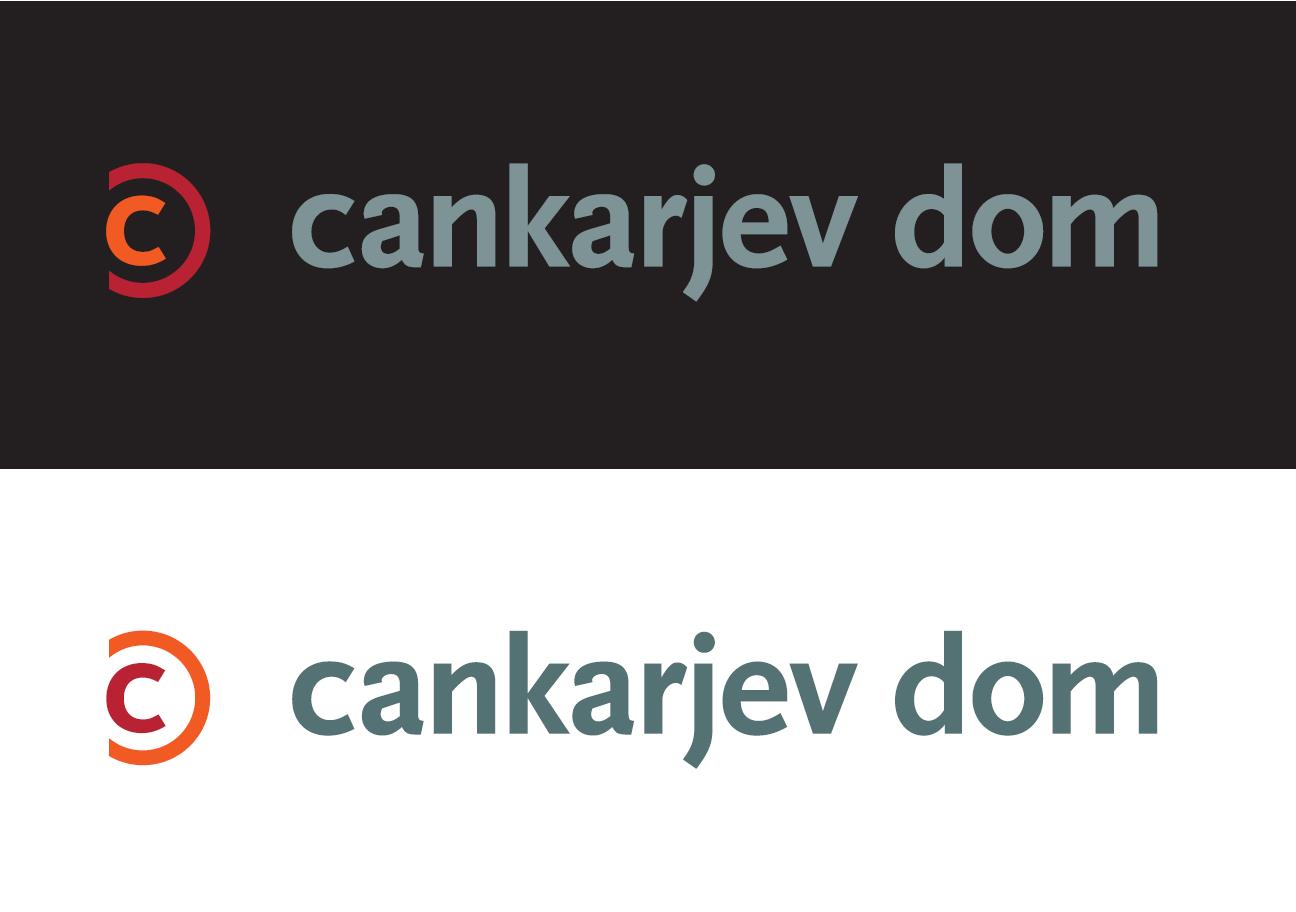          oktober in november 2018GlasbaČE, 4., in PE, 5. oktobra, ob 19.30Modri I in II ter za izven  Orkester Slovenske filharmonijeZbor Slovenske filharmonijeDirigent: Philipp von SteinaeckerSolistka: Ann-Beth Solvang, mezzosopranProgram: A. Schönberg, Medigra in Pesem gozdne golobice iz kantate Pesmi z gradu Gurre; I. Stravinski, Simfonija psalmov; F. Schubert, Simfonija št. 1 v D-duru, D 82Gallusova dvorana, 12, 18, 23, 28, 10* €TO, 9., in SR, 10. oktobra, ob 9. 11.30Matineja Glasbene mladine Slovenije Tolkala v orkestruOrkester Slovenske filharmonijeSlovenski tolkalni projekt SToPDirigent: Simon DvoršakModerator: Franci Krevh Gallusova dvorana, 5 €; za upokojence in starejše od 65 let ob vstopnici bon za kavo na dan koncerta v baru IdealistCankarjevi torki 9. 10. Branko Završan: Brel 40Branko Završan, glas; Uroš Rakovec, kitara; Žiga Golob, kontrabas; Kruno Levačić, bobniV sodelovanju z Veleposlaništvom Kraljevine Belgije na Dunaju in Francoskim inštitutom v Sloveniji16. 10. Brian Marsella TrioBrian Marsella, klavir; Trevor Dunn, bas; Kenny Wollesen, bobni (The Stone Series, kurator John Zorn) in Samo Šalamon Bassless feat. Samo Šalamon, kitara; Howard Levy, ustna harmonika; Nino Mureškič, tolkala23. 10. Nana Milčinski: Nanine pesmiNana Milčinski, glas; Joži Šalej, klaviature; Nino de Gleria, bas; Sergej Randjelović, tolkala30. 10. Park Jiha, glej abonma Glasbe svetaMedijska pokrovitelja: Mladina, RŠKoncerti ob 20. uriKlub CD, 16. in 30. 10.: 15, 10* €, 9. in 23. 10.: 18, 14* €PE, 12. oktobra, ob 9.30 in 11.30Mladi mladim z Orkestrom Slovenske filharmonije Častni člani Slovenske filharmonijeOrkester Slovenske filharmonijeDirigentka: Mojca LavrenčičSolist: Nikola Pajanović, violinaProgram: J. Haydn, L. van Beethoven, N. Paganini, J. Brahms, P. Ramovš, U. KrekV sodelovanju z Glasbeno mladino ljubljansko Gallusova dvorana, 5 €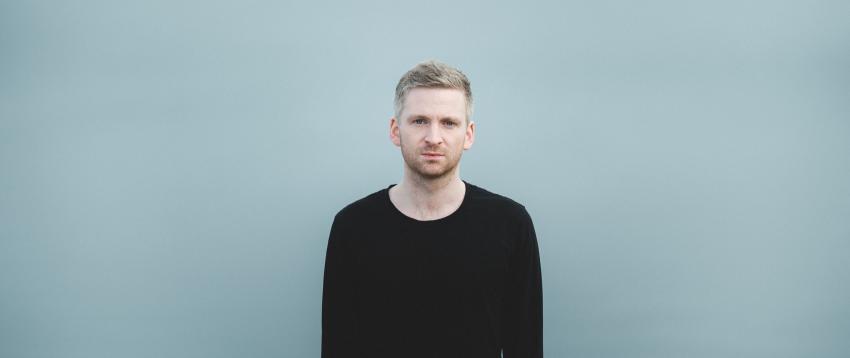 SO, 13. oktobra, ob 20. uriAbonma Glasbe sveta in za izvenÓlafur Arnalds IslandijaGlavna pokroviteljica abonmaja Glasbe sveta: Zavarovalnica Triglav, d.d. Medijski pokrovitelj: Val 202 Gallusova dvorana, 22, 27, 32, 36, 18* €PO, 15. oktobra, ob 19.30Mladi mladim Vili Korošec, harmonikaSchaka kvintetMatej Kravcar, Lenart Zih, trobenta; Tine Plahutnik, pozavna; Blaž Ogrič, rog; Rok Grubelnik, tubaV sodelovanju z Glasbeno mladino ljubljansko Klub CD, 5 € ČE, 18., in PE, 19. oktobra, ob 19.30Oranžni I in II ter za izven V spomin Václavu TalichuOrkester Slovenske filharmonije
Dirigent: James Judd 
Solist: Jan Mráček, violinaProgram: A. Dvořák, Uvertura k operi Rusalka, op. 114; A. Dvořák, Koncert za violino in orkester v a-molu, op. 53; F. Schubert, Simfonija št. 8 v h-molu, Nedokončana, D 759Gallusova dvorana, 12, 18, 23, 28, 10* €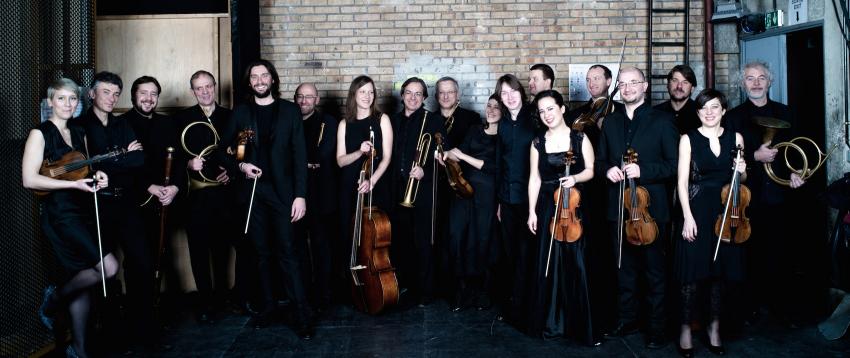 SO, 20. oktobra, ob 19. uri Zlati abonma in za izven Il Pomo d'OroDirigent: Maksim Jemeljaničev Solisti: Franco Fagioli, Kserks; Vivica Genaux, Arsamenes; Inga Kalna, Romilda; Francesca Aspromonte, Atalanta; Andreas Wolf, Ariodate; Delphine Galou, Amastris; Biagio Pizzuti, Elviro Program: Georg F. Händel, Kserks, koncertna izvedba opere v treh dejanjih, HWV 40Glavni pokrovitelj abonmaja: Mercator d.d. Gallusova dvorana, 25, 38, 52, 62 € NE, 21. oktobra, ob 20. uriDva virtuoza Goran Bojčevski, Vlatko Stefanovski Gallusova dvorana, 16, 19, 22, 26, 13* €TO, 23., in SR, 24. oktobra, ob 9. 11.30Matineja Glasbene mladine Slovenije Filmsko-glasbena fantazijaOrkester Slovenske filharmonijeDirigent: Slaven KulenovićModerator: Boštjan Gorenc Pižama Gallusova dvorana, 5 €; za upokojence in starejše od 65 let ob vstopnici bon za kavo na dan koncerta v baru IdealistČE, 25. oktobra, ob 19.30Kromatika – 2. koncertSimfonični orkester RTV Slovenija Dirigent: Rossen MilanovSolist: Iztok Hrastnik, kontrabasProgram: O. Respighi, Botticellijevski triptih, P. 151; G. Bottesini, Koncert za kontrabas in orkester št. 2 v h-molu; R. Strauss, Iz Italije, simfonična fantazija, op. 16Gallusova dvorana, 8, 11, 15, 19, 6* €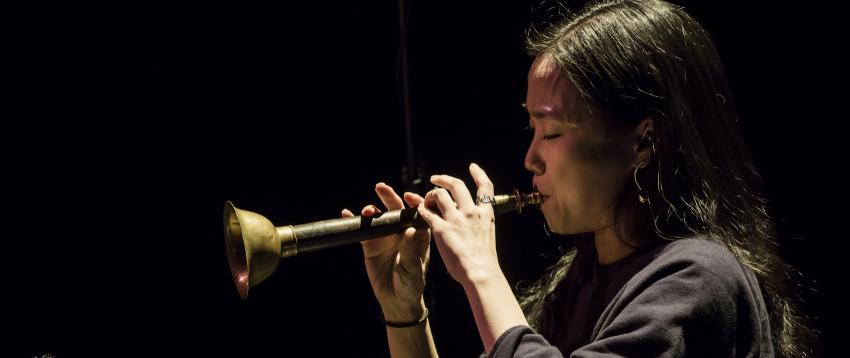 TO, 30. oktobra, ob 20. uriAbonma Glasbe sveta in za izvenPark Jiha J. KorejaPark Jiha, piri, saenghwang, yanggeum, glas, skladbe; KimOki, tenorski saksofon, basovski klarinet; Jeon Jekon, kontrabas; Chris Varga, vibrafonGlavna pokroviteljica abonmaja: Zavarovalnica Triglav, d.d. Medijski pokrovitelj: Val 202 Klub CD, 15, 10* €TO, 30. oktobra, ob 19.30 Crvena jabuka akustično Gallusova dvorana, 18, 21, 24, 28, 15* €Gledališče in plesNE, 7. oktobra, ob 19.30Festival Cankar o Cankarju
Ivan Cankar 
Pohujšanje v dolini šentflorjanski
Režija: Eduard Miler
Koprodukcija: SNG Drama Ljubljana, Mestno gledališče ljubljansko, Cankarjev dom
Generalni pokrovitelj abonmaja Veličastnih 7: Petrol d.d., Ljubljana
Glavni pokrovitelj festivala: Gorenje d.d.
Medijska pokroviteljica abonmaja: Delo Sobotna priloga
Gallusova dvorana, 15, 19, 21, 25, 13* €PO, 8. oktobra, ob 17.30
Milan TomášikMali plesni simpozij
Štihova dvorana, vstop prost 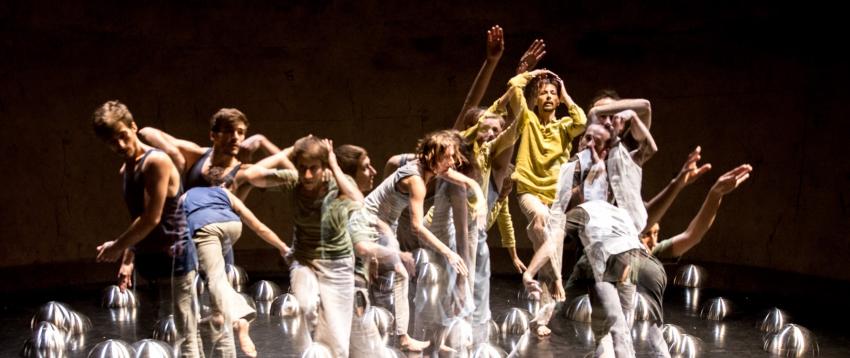 PO, 8. oktobra, ob 19.30 – premieraTO, 9., SR, 10. oktobra, v Plesnem Teatru Ljubljana Fight Bright
Mednarodna plesna predstava skupine Milan Tomášik & Co
Koreografija: Milan Tomášik
Ustvarjalci, izvajalci: Diego Alvarez Sanóu, Alessandro Sollima, Špela Vodeb, Tina Valentan, Milan Tomášik; glasba: Simon Thierrée; produkcija: KUD Cortesia, Cankarjev dom
Spletna medijska pokroviteljica: Parada plesa
Linhartova dvorana, 14, 10* € PO, 15. oktobra, ob 20. uriFestival Cankar o CankarjuIvan CankarHlapec Jernej in njegova pravicaGledališka predstava, od 15. leta
Priredba, režija: Žiga Divjak; nastopajo: Gregor Zorc, Iztok Drabik Jug, Minca Lorenci; glasba: Damir Avdić; koprodukcija: Cankarjev dom, AGRFT; v sodelovanju z Univerzo v LjubljaniGlavni pokrovitelj festivala: Gorenje d.d.Štihova dvorana, 7'50 €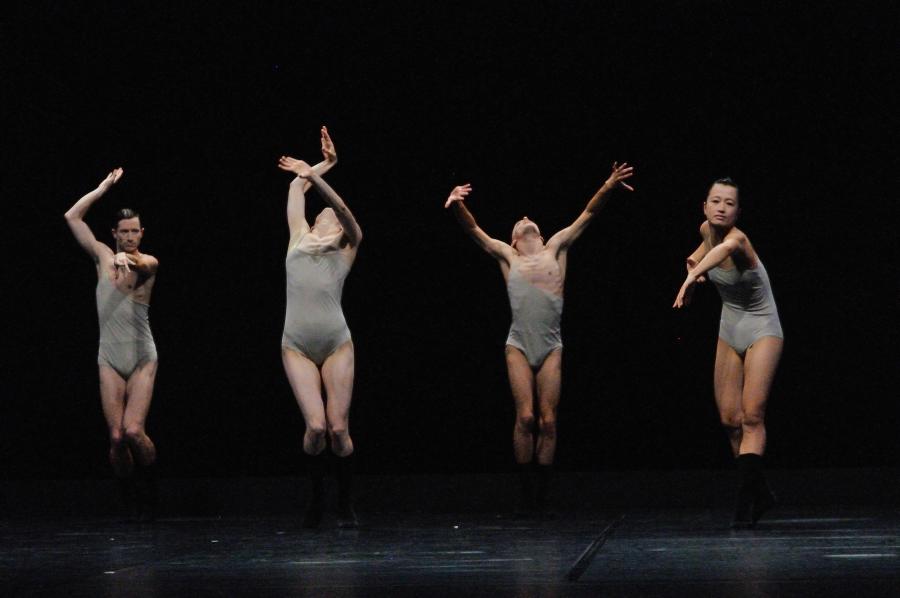 TO, 16. oktobra, ob 19.30Abonma Veličastnih 7 in za izven
L-E-V Dance Company
Ljubezen, poglavje dve 
Avtorja: Sharon Eyal, Gai Behar; glasba: Ori Lichtik
Tehnično perfektni, karizmatični plesni »tour de force«.
Generalni pokrovitelj abonmaja Veličastnih 7: Petrol d.d., Ljubljana
Medijska pokroviteljica abonmaja: Delo Sobotna priloga
Spletna medijska pokroviteljica: Parada plesa
Gallusova dvorana, 16, 18, 22, 26, 13* €PO, 22. oktobra, ob 20. uriAbonma Cankar in za izvenJ. Vrečko: Kons:o:velBiografska filozofska dramaRežija: Matjaž Berger; nastopajo: Pavle Ravnohrib, Petra Govc, Barbara Ribnikar, Aleš Valič, Janez Hočevar; glasba: Peter Penko; koreografija: Jana Menger; koprodukcija: Anton Podbevšek Teater, Studia humanitatis; v sodelovanju s Cankarjevim domom
Predstava na novo osvetljuje pesniškega genija Srečka Kosovela in vizualizira njegovo umetnost, ki jo je dojemal kot sintezo »konsov«.
Linhartova dvorana, sedeži na odru, 10 €Film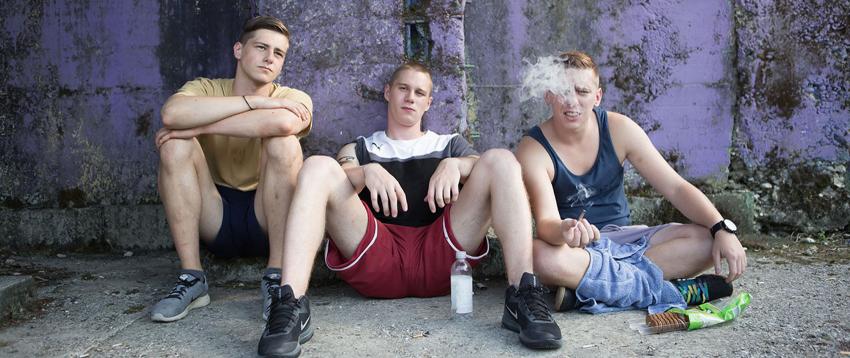 SR, 10. oktobra, ob 20. uri – premieraNaši filmi domaPoslediceRežija: Darko Štante V vzgojnem zavodu si mora 18-letni Andrej izboriti mesto v skupini sotrpinov in obenem  zavarovati svojo skrivnost. Linhartova dvorana, 6, 5'30* €ČE, 18. oktobra, ob 19. uri – premieraNeskončni začetekRežija: Jasna HribernikDokumentarni film o bioterapevtu in športnem trenerju Marjanu OgorevcuLinhartova dvorana, 10 € Za otroke in mladePE, 5. oktobra, ob 9. in 11. uriWilliam Shakespeare in ekipaRomeo in JulijaGledališka predstava, od 11. do 15. letaAvtorica koncepta, režija: Maruša Kink; koprodukcija: Zavod Margareta Schwarzwald, Cankarjev domUprizoritev je na festivalu Zlata paličica 2017 prejela oznako kakovostna predstava.Štihova dvorana, 7'50 € ČE, 18. oktobra, ob 18. uri
Neustrašna raziskovalka
Marie Curie in radioaktivnostGledališka predstava, od 10. leta 
Režija: Justin Durel; igrata: Tomaž Lapajne Dekleva, David Dolamič; koprodukcija: Društvo za razvoj gledališča v izobraževanju, CD
Štihova dvorana, 7'50 €Pokroviteljica kulturnovzgojnega programa: NLB Vita, življenjska zavarovalnica d.d., LjubljanaPredavanjaČE, 4. oktobra, ob 19. uriUravnoteženo starševstvoPredavata: Helena Požun, univ. dipl. sociologinja; Slavica Ravnik, prof. socialne pedagogikeM3,4, brezplačne vstopnice Predavanji ob razstavi Ivan Cankar in EvropaFestival Cankar o CankarjuČE, 11. oktobra, ob 19. uriProf. dr. Janko Kos Cankar in EvropaKlub CD, 5, 3* €ČE, 25. oktobra, ob 19. uridr. Blaž Vurnik Cankar med Dunajem in LjubljanoŠtihova dvorana, 5, 3* €Glavni pokrovitelj festivala: Gorenje d.d.RazstaveDo 28. februarja 2019Festival Cankar o CankarjuIvan Cankar in EvropaMed Shakespearom in KafkoJavno vodenje vsak četrtek ob 17. uri.Vodenja z gosti: 4. 10. Ivo Svetina, 11. 10. mag. Marijan Rupert, 18. 10. mag. Marcel Štefančič, 25. 10. Rok GlavanPredavanji ob razstavi (glej rubriko predavanja) Zlata pokroviteljica razstave: Energetika Ljubljana d.o.o. Darovalka: Lekarna LjubljanaGlavni pokrovitelj festivala: Gorenje d.d.Medijski pokrovitelj razstave: Delo d.o.o.Galerija CD, Dvorana Duše PočkajIvan CankarMestni muzej LjubljanaObe razstavi 8, 6*, posamezna 6, 4* €Od 10. oktobra do 18. novembraSrdjan ŽivulovićČrno zlatoFotografska razstavaMala galerija, vstop prostPokroviteljica Male galerije: Loterija Slovenije d.d.Od 9. oktobra do 4. novembraLikovni kritiki izbirajoIzbor: Meta Gabršek ProsencAvtor: Mihael RudlPrvo preddverje, vstop prostPrireditve zunanjih organizatorjevNE, 28. oktobra, ob 20. uriTin VodopivecRock’n’RollPrireja: Tin Vodopivec ProductionsLinhartova dvorana, 15, 12* € 
SO, 24., PO, 26., ob 19.30, NE, 25. novembra, ob 15. uri in 19.30 Prifarci slavijo 30 Koncert Prifarskih muzikantov s prijateljiPrireja: KD Prifarski muzikantiGallusova dvorana, 15, 20, 25, 30 €Napovedujemo PO, 5. novembra, ob 20. uriKlemen Slakonja in Big Band RTV SlovenijaDirigent: Lojze Krajnčan Gost: Jurij Zrnec Gallusova dvorana, 15, 18, 22, 26 €Od SR, 7., do NE, 18. novembra 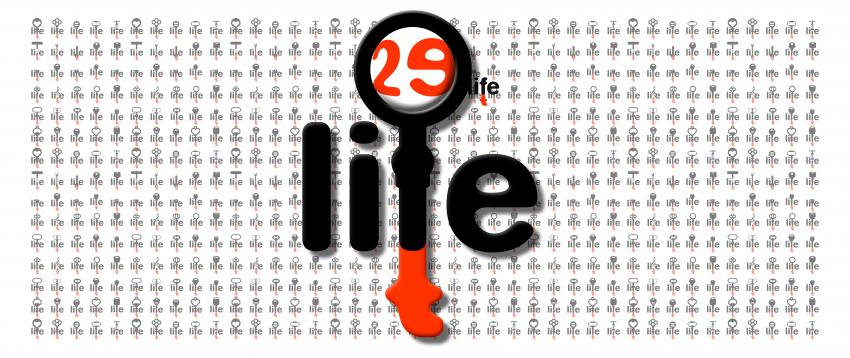 29. Ljubljanski mednarodni filmski festival – Liffe www.liffe.siProgram in začetek predprodaje vstopnic: 16. oktobraGlavni pokrovitelj: Telekom Slovenije, d.d.Medijski pokrovitelj: Delo, d.o.o.Spletni medijski pokrovitelj: MMC RTV SLOS podporo: program Evropske unije Ustvarjalna Evropa – MEDIA, Veleposlaništvo ZDA v LjubljaniCankarjev dom, Kinodvor, Kino Šiška, Kino Komuna, Slovenska kinoteka, Maribox, Kino Metropol v Celju, Anton Podbevšek Teater v Novem mestuČE, 8., in PE, 9. novembra, ob 19.30Modri I in II ter za izven Orkester Slovenske filharmonijeDirigent: Dmitrij LissSolista: Duo GrauSchumacher, klavirProgram: O. Messiaen, F. Poulenc, P. I. ČajkovskiGallusova dvorana, 16, 22, 28, 35, 12* €PE, 9., in SO, 10. novembra, ob 20. uri –  premieraMarguerite DurasLa musica IIGledališka predstavaKlub CD, 14, 12* €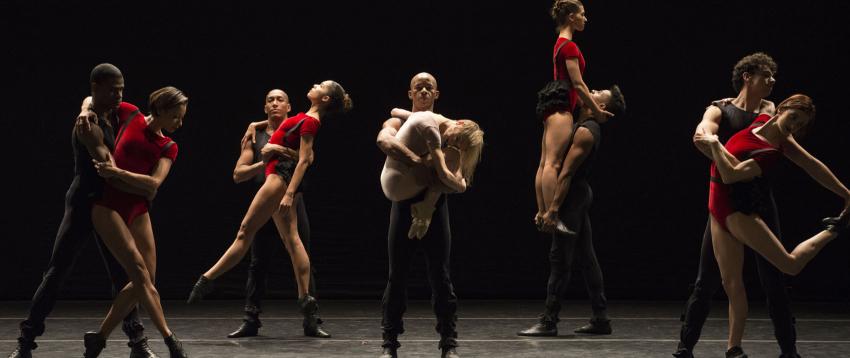 SR, 14. novembra, ob 19.30Abonma Veličastnih 7 in za izven Grupo CorpoPlesna simfonija, Vrtenje Generalni pokrovitelj abonmaja Veličastnih 7 Petrol d.d., LjubljanaMedijska pokroviteljica abonmaja Delo Sobotna prilogaSpletna medijska pokroviteljica: Parada plesaGallusova dvorana, 17, 21, 25, 28, 14* €                  ČE, 15. novembra, ob 19.30Abonma Kromatika in za izven Simfonični orkester RTV SlovenijaDirigent: Fabrice BollonSolistka: Michala Petri, kljunasta flavtaProgram: A. Pärt, A. Vivaldi, F. Bollon, B. BartókGallusova dvorana, 8, 11, 15, 19, 6* €Od TO, 20., do NE, 25. novembra34. Slovenski knjižni sejemwww.knjiznisejem.siProstori CD, vstop prostČE, 22., in PE, 23. novembra, ob 19.30Oranžni I in II ter za izven   Orkester Slovenske filharmonijeDirigent: Jader BignaminiProgram: G. Mahler, Simfonija št. 9 v D-duruGallusova dvorana, 10, 14, 18, 22, 8* €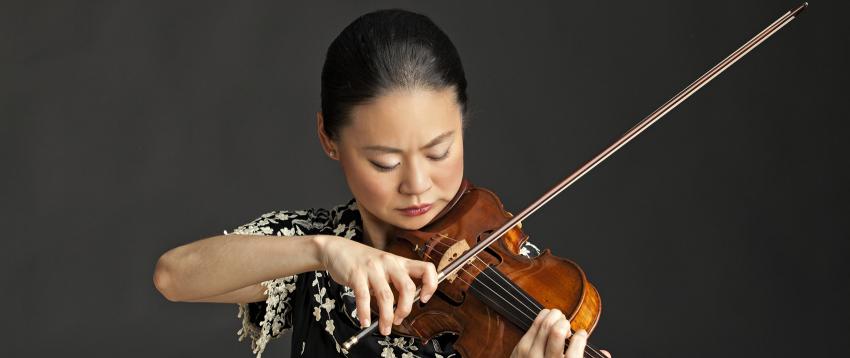 TO, 27. novembra, ob 19.30Srebrni abonma in za izven Midori violina  Özgür Aydin, klavir  Program: J. S. Bach, C. Franck, F. Schubert, O. RespighiGallusova dvorana, 15, 17, 20, 24, 12* € SR, 5., in ČE, 6. decembra, ob 19.30Vlado KreslinPoj mi pesemTradicionalni koncert Mali bogovi, Beltinška banda, gostja Mary CoughlanGallusova dvorana, 18, 22, 26, 31, 15* €Od PE, 28., do PO, 31. decembra Abonma Veličastnih 7 in za izven Circa Contemporary CircusTa čudovita bitja Generalni pokrovitelj abonmaja Veličastnih 7 Petrol d.d., LjubljanaPokroviteljica predstave: Pošta SlovenijeMedijska pokroviteljica abonmaja Delo Sobotna prilogaMedijski pokrovitelj predstave: Delo d.o.o.Spletna medijska pokroviteljica: Parada plesaGallusova dvorana, 20, 24, 28, 32, 17* €; silvestrska predstava 23, 27, 32, 36 € (s kozarcem pijače)